SECTOR MANAGER – SCIENCE &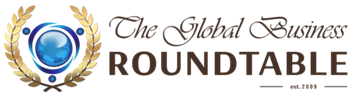 TECHNOLOGYPURPOSE OF THE POSITION:Responsible for the identification, analysis, design, packaging, and development of innovative technological platforms. The primary function is to promote the advancement of technology solutions for business, education, monitoring & evaluation, sustainable energy, transport, media, communication, and finance. Understanding how some of the new technological innovations present challenges to the leaders and managers of tomorrow whilst at the same time enabling them to conceptualise, comprehend and understand their roles in effectively leading business, government, civil society, educational institutions, and NGO’s by using information, information technology, and information systems strategically for the benefit of humankind are key attributes for this position.Working across a variety of sectors, the incumbent will need to have a flair for cutting-edge technology across the technology spectrum and, should be a strategist with sustainability in the forefront of their mind. Being innovative, creative, enterprising, resourceful, and prepared to drive a well-formulated strategy to equip GBR and its sister organisation the Global Fund for Jesus (GFFJ) with the wherewithal to adapt, effectively use and where necessary invest in technological enhancements to deliver products and services effectively to beneficiaries globally. S/he should have a demonstrable Christian approach to the creation, promotion, support, and growth of sustainable businesses within the African continent and the world.KEY RESPONSIBILITIES:Develop and maintain an organisational information technology strategy.Develop a technology platform and digital applications that serves as a one-stop-shop for business, government, civil-society, and individuals globally.Researches and implements technological strategic solutions.Coaches, counsels, trains, and mentors’ employees in ICT.Maintains organization’s effectiveness and efficiency by defining and delivering strategic plans for implementing information technologies.Directs technological research by studying organization goals, strategies, practices, and user projects.Completes projects by coordinating resources and timetables with user departments and a data centre.Verifies application results by conducting system audits of technologies implemented.Preserves assets by implementing disaster recovery and back-up procedures and information security and control structures.Recommends information technology strategies, policies, and procedures by evaluating organization outcomes.Identifies problems, evaluates trends and maintains quality service by establishing and enforcing organization standards.Contributes to team efforts by accomplishing related results as needed within a multi-sectorial environment.QUALIFICATIONS, KNOWLEDGE, SKILLS AND ABILITIES:Qualifications:Bachelor’s, but preferably a master’s degree in a computer science related field of studyFive or more years of IT work experience as systems or technology managerOptional product or system certificationPreferred Knowledge, Skills, and Experience:Experience in managing cross-functional teams and multi-disciplinary projects.Experience in organisational development and change.Experience in handling of web-based management systems and advanced programmes for statistical analysis of data.Knowledge pertinent to the development and delivery of virtual platforms and frameworks.Experience in the design and development of digitised platform models.Instructional and graphic/information design experience.Knowledge of e-learning practices, principles, and platforms. Ability to visualise instructional graphics, user interface and finished product.Create supporting material (audio, video, simulation, etc).Conceptualize and design digital elements for online learning platforms.Stakeholder liaison.Provide consultation and support in the theoretical and practical approaches to the use of information technology in agriculture, business, education, health, and finance.Work collaboratively with teams of subject matter experts.Continuous, digital platform content development.Location:The position reports to the Multi-Sector Program Director and is based at the Global Office in Johannesburg, Republic of South Africa, although some regional travel may be required.Remuneration:	A market-related remuneration package is offered that is commensurate with qualifications and experience.Contact:		Action Appointments